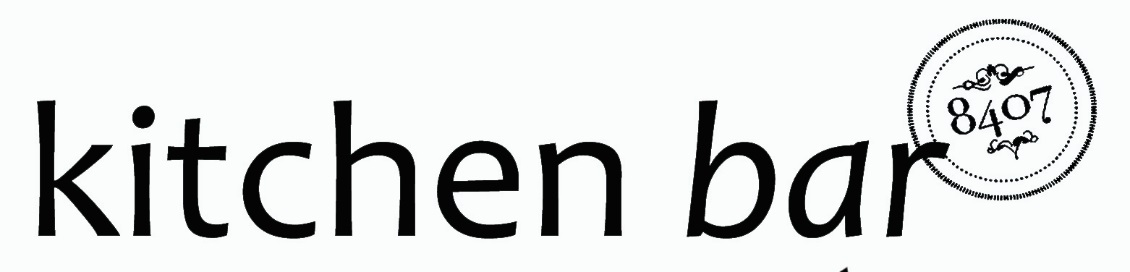 Silver Spring Takoma Park Restaurant Week 2016 Business Lunch - $12 Available 11:30am-2:30pm DailyAny Draft Beer, House Wine or non-alcoholic beverage&Any Burger, Sandwich* or order of Tacos *excluding the Maryland Crab Cake Sandwich